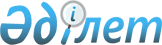 "Акцияларының (жарғылық капиталға қатысу үлестерiнiң) елу пайызынан астамы мемлекетке тиесілі заңды тұлғалар және олармен үлестес тұлғалар жүзеге асыратын қызмет түрлерінің тізбесін бекіту туралы" Қазақстан Республикасы Үкіметінің 2015 жылғы 28 желтоқсандағы № 1095 қаулысына толықтырулар енгізу туралыҚазақстан Республикасы Үкіметінің 2017 жылғы 15 қыркүйектегі № 566 қаулысы.
      Қазақстан Республикасының Үкiметi ҚАУЛЫ ЕТЕДI:
      1. "Акцияларының (жарғылық капиталға қатысу үлестерiнiң) елу пайызынан астамы мемлекетке тиесілі заңды тұлғалар және олармен үлестес тұлғалар жүзеге асыратын қызмет түрлерінің тізбесін бекіту туралы" Қазақстан Республикасы Үкiметiнiң 2015 жылғы 28 желтоқсандағы № 1095 қаулысына (Қазақстан Республикасының ПҮАЖ-ы, 2015 ж., № 72-73-74, 551-құжат) мынадай толықтырулар енгiзiлсiн:
      көрсетілген қаулымен бекітілген акцияларының (жарғылық капиталға қатысу үлестерiнiң) елу пайызынан астамы мемлекетке тиесілі заңды тұлғалар және олармен үлестес тұлғалар жүзеге асыратын қызмет түрлерінің тізбесінде:
      акцияларының (жарғылық капиталға қатысу үлестерiнiң) елу пайызынан астамы мемлекетке тиесілі ұлттық басқарушы холдингтердің, ұлттық холдингтердің және өзге де заңды тұлғалардың еншілес, тәуелді заңды тұлғалары және олармен үлестес тұлғалар жүзеге асыратын қызмет түрлері:
      мынадай мазмұндағы реттік нөмірлері 273 және 274-жолдармен толықтырылсын:
      "
      ".
      2. Осы қаулы алғашқы ресми жарияланған күнінен бастап қолданысқа енгізіледі.
					© 2012. Қазақстан Республикасы Әділет министрлігінің «Қазақстан Республикасының Заңнама және құқықтық ақпарат институты» ШЖҚ РМК
				
273
Ұлттық басқарушы холдинг үшін бухгалтерлік, салық есебі және қазынашылық операциялар саласындағы қызмет
69205
274
Ұлттық басқарушы холдинг үшін кадрлық іс жүргізу жөніндегі қызмет
78303
      Қазақстан Республикасының
Премьер-Министрі

Б. Сағынтаев
